MINISTER FOR HUMAN SETTLEMENTS: N C MFEKETO, MP DIRECTOR-GENERAL: M S TSHANGANANATIONAL ASSEMBLY QUESTION FOR WRITTEN REPLYQUESTION NUMBER: PQ 1653 (NW1803E) DATE OF PUBLICATION: 25 MAY 2018REPLY RECOMMENDED BY: S NGXONGOCHIEF OPERATIONS OFFICERNATIONAL ASSEMBLY QUESTION FOR WRITTEN REPLYQUESTION NUMBER: PQ 1653 (NW1803E) DATE OF PUBLICATION: 25 MAY 2018Mr D J Stubbe (DA) to ask the Minister of Human Settlements:1. (a) What number of cases relating to the Prevention and Combating of Corrupt Activities Act, Act 12 of 2004, as amended, have been referred to the (i) SA Police Service (SAPS) and (ii) Directorate for Priority Crime Investigation (DPCI) by (aa) her department and, (bb) each entity reporting to her for further investigation since the Act was assented to and (b) what number of the specified cases have (i) been investigated by SAPS and DPCI, (ii) been followed up by the respective accounting officers and (iii) resulted in a conviction in each specified financial year since 2004?Reply:Department(i)	NoneNoneNone.However, the National Department of Human Settlements has, over the past three (3) years dealt and/ or conducted investigations into fraudulent payment transactions where some empIoyees/ officials were implicated. There were fi:ve (5) fraudulent payment transactions, with the vaIue/ amounts of between R197 400.00 and R815 326.27.The five (5) cases implicated the same employees/ officials which were reported to the South African Police Service and registered under the following case reference numbers:Sunnyside CAS 645/09/2014; andSunny.side PEAS 538/09/2015The cases are still with the National Prosecuting Authority (NPA).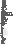 NATIONAL ASSEMBLYQUESTION FOR WRITTEN REPLY QUESTION NUMBER: PQ 1653 (NW1803E) DATE OF PUBLICATION: 25 MAY 2018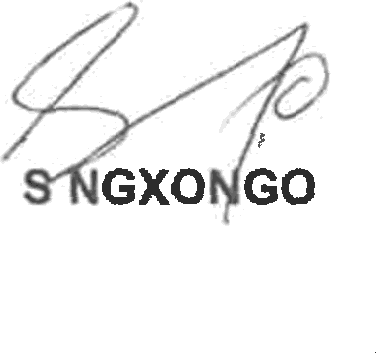 DEPUTY DIRECTOR-GENERAL: CHIEF OPERATIONS OFFICERDATE:  ( +•(  OF I /  -*/8N CHAINEEDEPUTY DIRECTOR-GENERAL: STRATEGY AND PLANNINGDATE: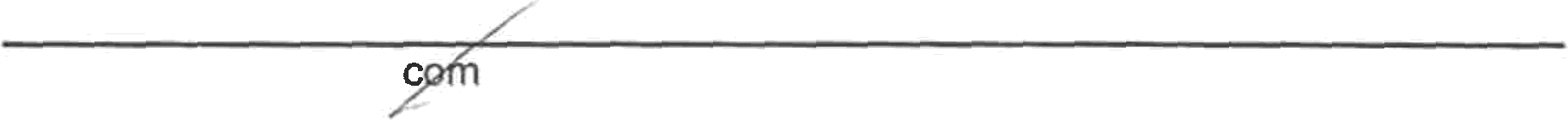 ,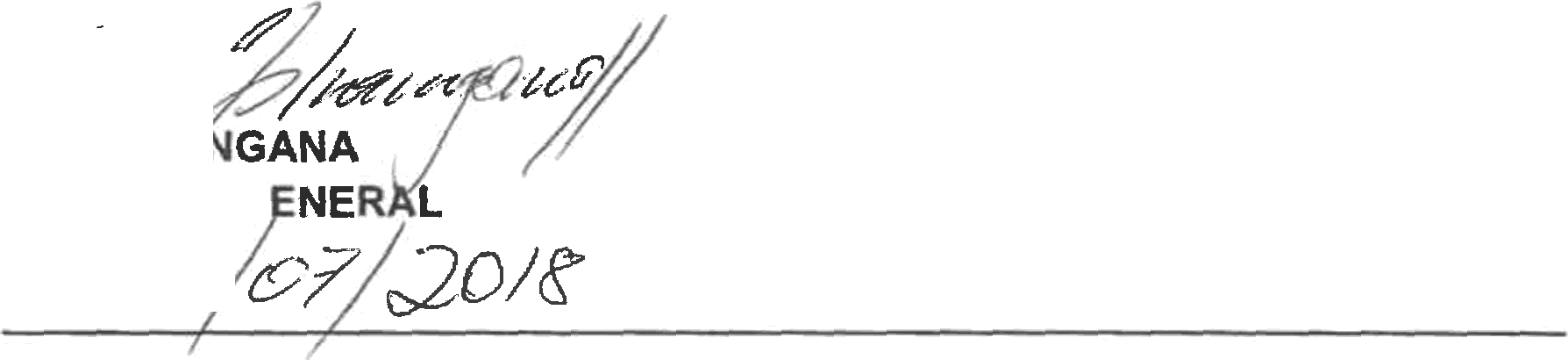 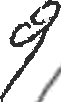 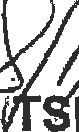 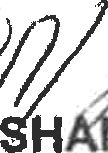 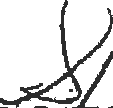 Approved/not approvedN C MF	TO, MP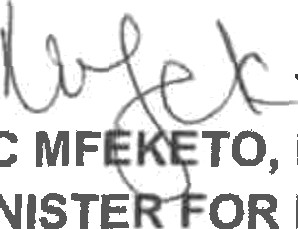 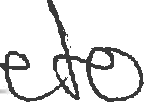 MINISTE	OR HUMAN SETTLEMENTSDATE:1(a)(i)(ii)None.None(aa)(i)None